KEY MATHEMATICAL TERMS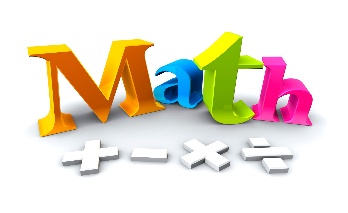 Algorithm – a step-by-step solution to a math problem.Decimal fraction – a fraction where the denominator (bottom number) is a power of ten (such as 10, 100, 1000) e.g.,     = 0.53 or     = 0.051Denominator – the bottom number in a fraction.Division – it is the splitting into equal parts or groups.Multiplicative Inverse – same as the reciprocal.Numerator – the top number in a fraction.Reciprocal – the reciprocal of a number is 1 divided by the number, e.g.,  for the number 8 its reciprocal is:  8  x    =  1